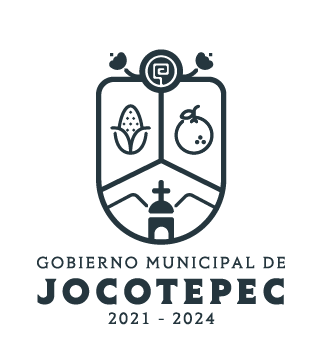 ¿Cuáles fueron las acciones proyectadas (obras, proyectos o programas) o Planeadas para este trimestre?Recepción y revisión de Evaluaciones trimestrales y de desempeño.Seguimiento de las Sesiones del COPPLADEMUN.Promover la elaboración o actualización de los Reglamentos y Manuales de Organización, Servicios y Protocolo de todas las Jefaturas y Direcciones del Gobierno Municipal.Participacion del Gobierno Municipal en el programa “Guía Consultiva para el Desempeño Municipal 2023”TransparenciaResultados Trimestrales (Describir cuáles fueron los programas, proyectos, actividades y/o obras que se realizaron en este trimestre). Con respecto a las evaluaciones trimestrales y del desempeño  correspondientes al segundo trimestre del 2023 (abril-junio), recibimos 32 evaluaciones trimestrales y  32 evaluaciones de desempeño, se revisaron, se corrigieron las que tenían observaciones y posteriormente se realizaron carpetas digitales para subirlas a las plataformas de transparencia. Se realizó la Sexta Sesión del COPPLADEMUN, en la cual se tomaron distintos acuerdos, asi como la Integración de nuevas Obras al  Programa Anual de Obras para el ejercicio fiscal 2023.Con respecto a la Elaboración y/o actualización de Reglamentos y Manuales, se da asesoría y acompañamiento a quienes están elaborando sus Reglamentos o actualizándolos en su caso.Seguimos con el Programa Guía Consultiva,  se hizo la Actualización del Diagnóstico en la plataforma del Siguia, se realizó el acompañamiento y asesoría a todas las Direcciones para la integración de las Carpetas de evidencias que se presentaran en la Evaluación, se dieron fechas y horarios para la entrega de carpetas a esta Dirección.Se fijó la fecha de la evaluación por parte de la Institución Educativa que evalúa.Se realizó la Evaluación por parte del Instituto Tecnológico Superior de Chapala el día 21 de septiembre con los siguientes resultados:En lo que respecta a Transparencia, mes con mes se actualizan las páginas de transparencias, la Plataforma Municipal, la Nacional y CIMTRA. Además de que se están generando constantemente los documentos para alimentar estas plataformas para mantener al día cada uno de los artículos, fracciones e incisos correspondientes a esta Dirección.Montos (si los hubiera) del desarrollo de dichas actividades. ¿Se ajustó a lo presupuestado?No Aplica En que beneficia a la población o un grupo en específico lo desarrollado en este trimestre.En el desarrollo integral del Municipio, pues la administración pública debe de tener directrices establecidas que fijen el rumbo del Gobierno y en donde todas la áreas se profesionalicen y actualicen para el mejor desempeño de sus direcciones, ahora cuentan ya con instrumentos que les permiten una buena organización, dar mejor servicio y tiene procedimientos establecidos además de un plan operativo anual que les permite priorizar sus estrategias y se cuenta con un sistema de evaluación al trabajo realizado, asi como una evaluación del desempeño a los titulares de las áreas.¿A qué programa de su POA pertenecen las acciones realizadas y a que Ejes del Plan Municipal de Desarrollo 2021-2024 se alinean?•	Recepción y revisión de Evaluaciones trimestrales y de desempeño.•	Seguimiento de las Sesiones del COPPLADEMUN.•	Promover la elaboración o actualización de los Reglamentos y Manuales de Organización,    Servicios y Protocolo de todas las Jefaturas y Direcciones del Gobierno Municipal.•	Participacion del Gobierno Municipal en el programa “Guía Consultiva para el Desempeño Municipal 2023”•	TransparenciaTodas apegadas al eje de Administración Eficiente y Eficaz.De manera puntual basándose en la pregunta 2 (Resultados Trimestrales) y en su POA, llene la siguiente tabla, según el trabajo realizado este trimestre.MunicipioMóduloNombreRezagoEn ProcesoÓptimoJocotepec1Organización3113Jocotepec2Hacienda2116Jocotepec3Gestión del territorio0113Jocotepec4Servicios públicos0314Jocotepec5Medio ambiente253Jocotepec6Desarrollo social0115Jocotepec7Desarrollo económico217Jocotepec8Gobierno abierto008NºPROGRAMA O ACTIVIDAD POA 2023ACTIVIDAD NO CONTEMPLADA (Llenar esta columna solo en caso de existir alguna estrategia no prevista)Nº LINEAS DE ACCIÓN O ACTIVIDADES PROYECTADASNº LINEAS DE ACCIÓN O ACTIVIDADES REALIZADASRESULTADO(Actvs. realizadas/Actvs. Proyectadas*100)2Recepción y revisión de Evaluaciones trimestrales y de desempeño.663Seguimiento de las Sesiones del COPPLADEMUN.544Participacion del Gobierno Municipal en el programa “Guía Consultiva para el Desempeño Municipal 2023”545Promover la elaboración o actualización de los Reglamentos y Manuales de Organización,    Servicios y Protocolo de todas las Jefaturas y Direcciones del Gobierno Municipal.663ACTIVIDAD Transparencia77TOTAL